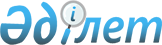 О подписании Меморандума между Правительством Республики Казахстан и Правительством Республики Северная Македония о создании казахстанско-македонской Комиссии по торгово-экономическому сотрудничествуПостановление Правительства Республики Казахстан от 17 мая 2019 года № 297
      Правительство Республики Казахстан ПОСТАНОВЛЯЕТ:
      1. Одобрить прилагаемый проект Меморандума между Правительством Республики Казахстан и Правительством Республики Северная Македония о создании казахстанско-македонской Комиссии по торгово-экономическому сотрудничеству.
      2. Уполномочить Министра национальной экономики Республики Казахстан Даленова Руслана Ерболатовича подписать от имени Правительства Республики Казахстан Меморандум между Правительством Республики Казахстан и Правительством Республики Северная Македония о создании казахстанско-македонской Комиссии по торгово-экономическому сотрудничеству, разрешив вносить изменения и дополнения, не имеющие принципиального характера.
      3. Настоящее постановление вводится в действие со дня его подписания. Меморандум
между Правительством Республики Казахстан и Правительством Республики Северная Македония о создании казахстанско-македонской Комиссии по торгово-экономическому сотрудничеству
      Правительство Республики Казахстан и Правительство Республики Северная Македония (в дальнейшем именуемые Сторонами),
      ссылаясь на статью 4 Соглашения между Правительством Республики Казахстан и Правительством Республики Македония о торгово-экономическом сотрудничестве, совершенного 2 июля 2012 года в городе Астане,
      согласились о нижеследующем: Статья 1
      Стороны создают казахстанско-македонскую Комиссию по торгово-экономическому сотрудничеству (далее - Комиссия).
      Комиссия призвана оказывать содействие расширению торгово-экономического сотрудничества и координировать действия по реализации сотрудничества между двумя государствами на основе принципов равноправия и взаимной выгоды. Статья 2
      Основными задачами Комиссии являются:
      рассмотрение и анализ результатов взаимовыгодного торгово-экономического сотрудничества двух государств;
      содействие в заключении и реализации межгосударственного и межправительственного сотрудничества в области торгово-экономического сотрудничества;
      выработка рекомендаций по углублению и дальнейшему развитию двустороннего торгово-экономического сотрудничества;
      выполнение других задач, направленных на развитие двустороннего торгово-экономического сотрудничества. Статья 3
      Комиссия создается на паритетной основе из представителей обеих Сторон.
      Каждая из Сторон определяет своего сопредседателя. Статья 4
      Заседания Комиссии проводятся по возможности не реже одного раза в год поочередно в Республике Казахстан и Республике Северная Македония.
      Для рассмотрения хода выполнения принятых решений или согласования подготавливаемых к очередному заседанию вопросов могут проводиться встречи сопредседателей или уполномоченных экспертов Комиссии.
      В соответствии с повесткой дня каждого заседания любая из Сторон может пригласить необходимое ей количество экспертов.
      Конкретная дата созыва и повестка дня заседания Комиссии согласовываются Сторонами по дипломатическим каналам.
      Предварительная повестка дня и другие соответствующие материалы каждого заседания подготавливаются принимающей Стороной после консультации с секретарем другой Стороны не позднее, чем за двадцать дней до заседания. Любой пункт, кроме того, который указан в предварительной повестке дня, может быть внесен дополнительно в повестку дня по взаимному согласованию Сторон. Статья 5
      Решения Комиссии принимаются при наличии согласия обоих Сторон и оформляются протоколом, фиксирующим договоренности, достигнутые по итогам заседания, который подписывается сопредседателями Сторон.
      Решения, принятые на заседании Комиссии, вступают в силу со дня подписания протокола, если в них не обусловлены другие условия.
      Исключения составляют решения, подлежащие по заявлению одной из Сторон дальнейшему утверждению правительствами их государств. Статья 6
      Каждая Сторона назначает секретаря своей части Комиссии, отвечающего за организационные и технические вопросы, связанные с подготовкой и проведением заседаний Комиссии.  Статья 7
      Расходы, связанные с организацией работы Комиссии, несет принимающая Сторона.
      Расходы, связанные с проездом до государства принимающей Стороны и пребыванием участников Комиссии, подкомиссий и рабочих групп на его территории, несет направляющая Сторона. Статья 8
      В настоящий Меморандум по взаимному согласию Сторон могут вноситься изменения и дополнения, являющиеся неотъемлемой частью настоящего Меморандума, которые оформляются отдельными протоколами. Статья 9
      Любые споры между Сторонами относительно толкования или применения настоящего Меморандума разрешаются путем консультаций и переговоров между назначенными представителями Сторон.  Статья 10
      Настоящий Меморандум вступает в силу с даты подписания и будет действовать до тех пор, пока Соглашение между Правительством Республики Казахстан и Правительством Республики Македония о торгово-экономическом сотрудничестве от 2 июля 2012 года остается в силе.
      Совершено в городе _______ "____" ________ 201_ года в двух подлинных экземплярах, каждый на казахском, македонском, английском и русском языках, причем все тексты являются равно аутентичными.
      В случае возникновения разногласий относительно толкования настоящего Меморандума, Стороны обращаются к тексту на английском языке.
					© 2012. РГП на ПХВ «Институт законодательства и правовой информации Республики Казахстан» Министерства юстиции Республики Казахстан
				
      Премьер-Министр
Республики Казахстан 

А. Мамин
Одобрен
постановлением Правительства
Республики Казахстан
от 17 мая 2019 года № 297Проект
За Правительство
Республики Казахстан

 

За Правительство
Республики Северная Македония

 
